REALITZA AQUEST JOC:https://wordwall.net/es/resource/27306428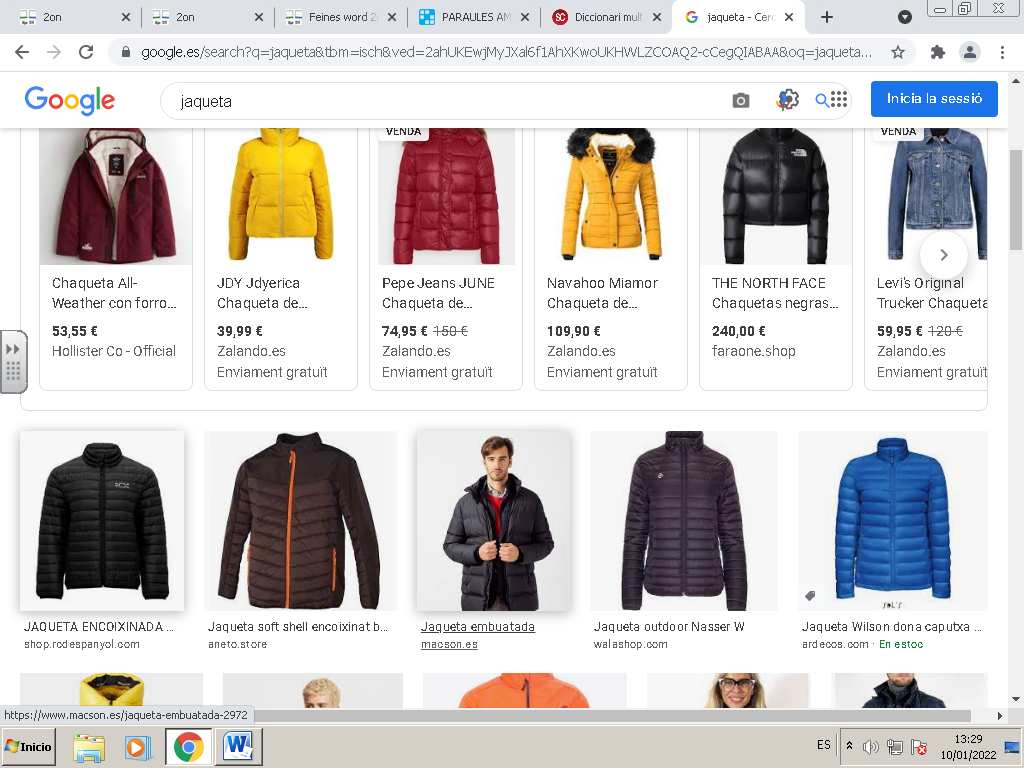 LA JAQUETA DE LA SOFÍA.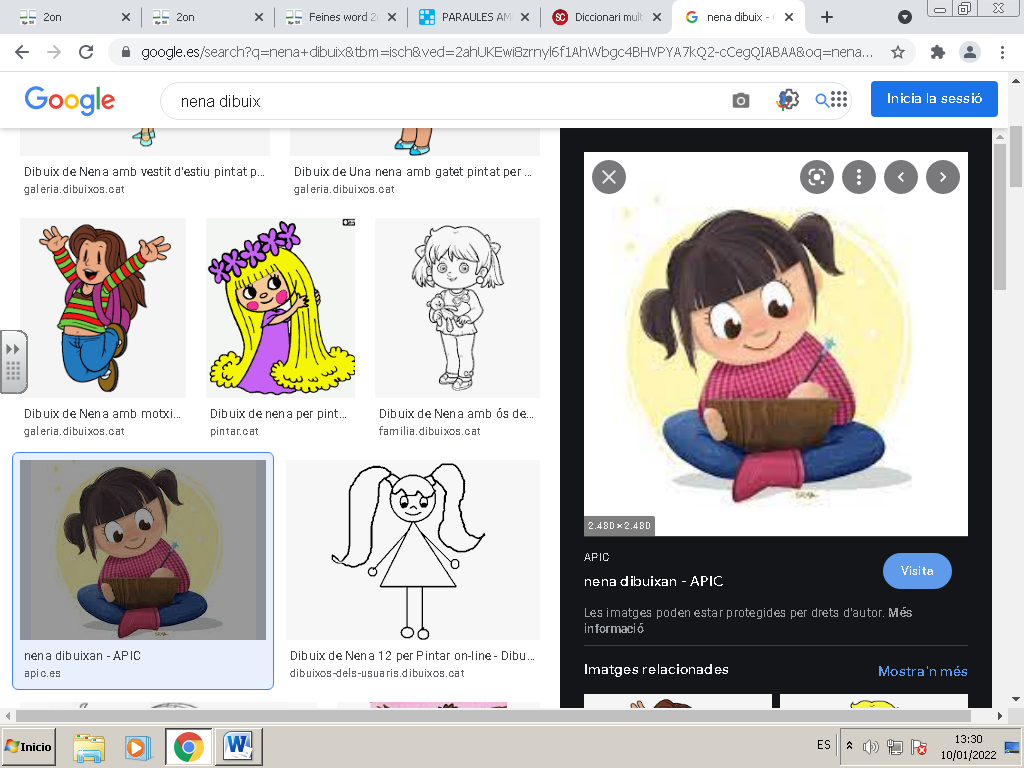 L’ABRIC DE LA JUDITH.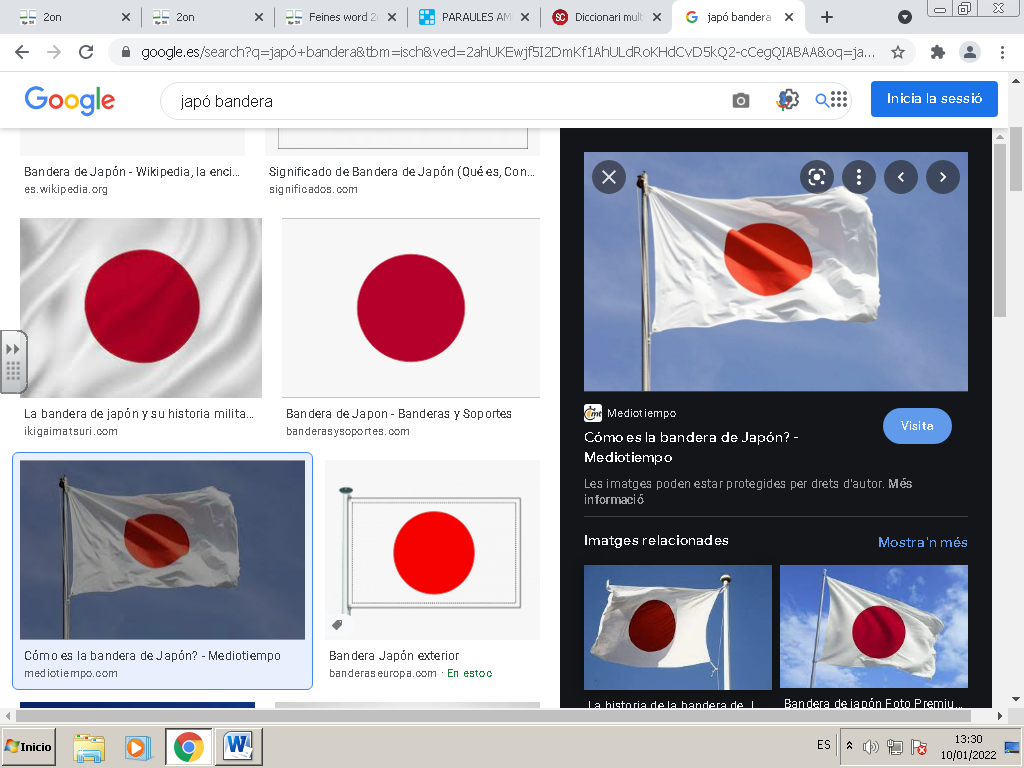 EL THIAGO VA VIATJAR A JAPÓ.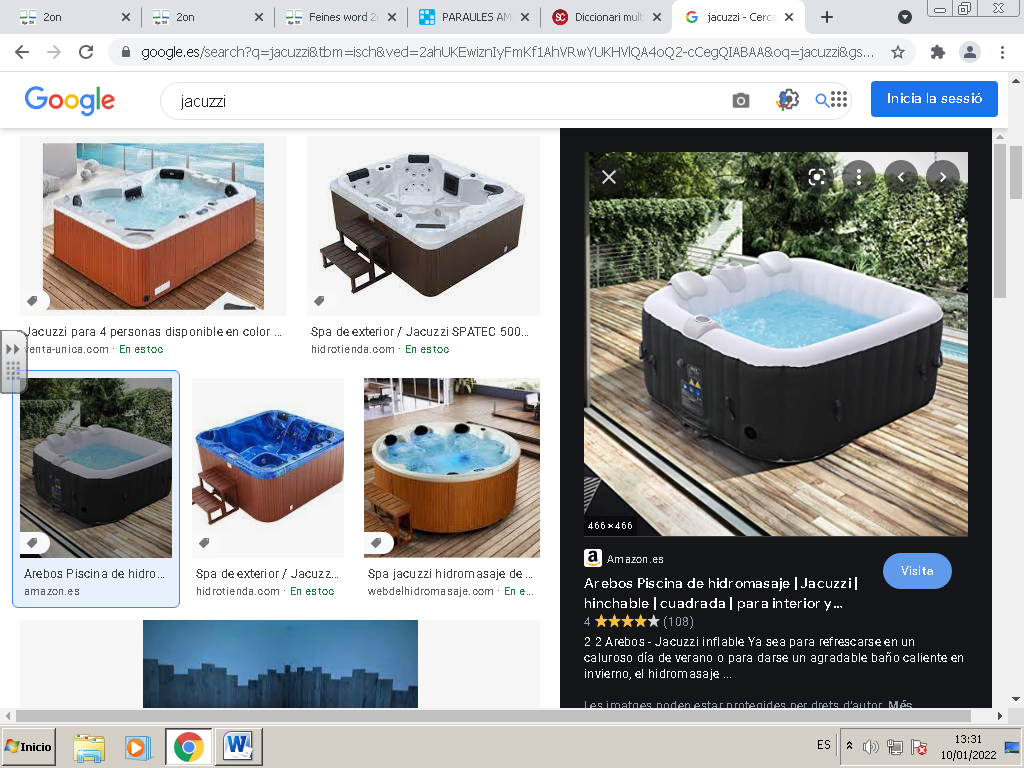 EL JACUZZI DE LA CARMEN.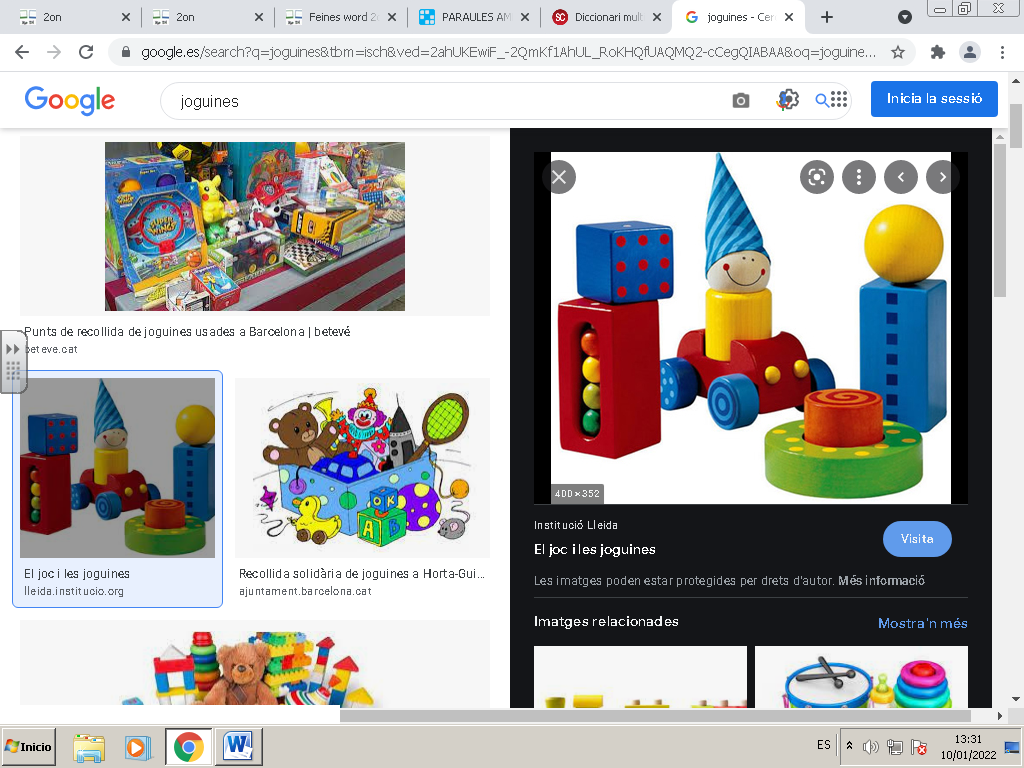 LES JOGUINES DE LA VALERY.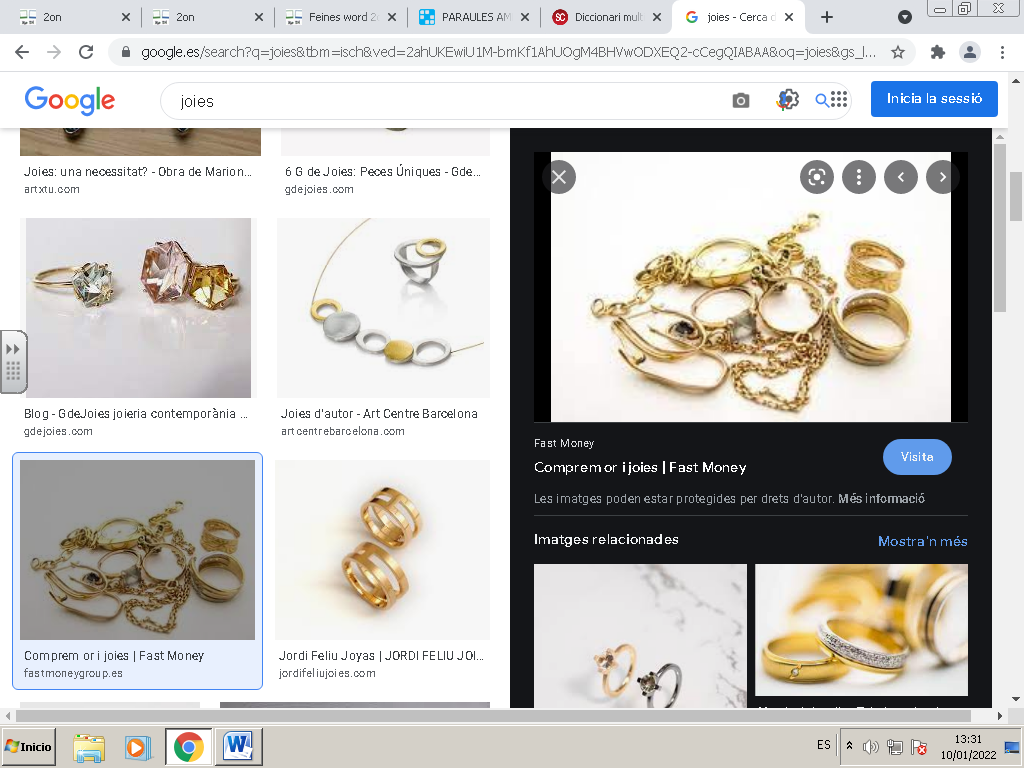 LES JOIES DE L’AITANA.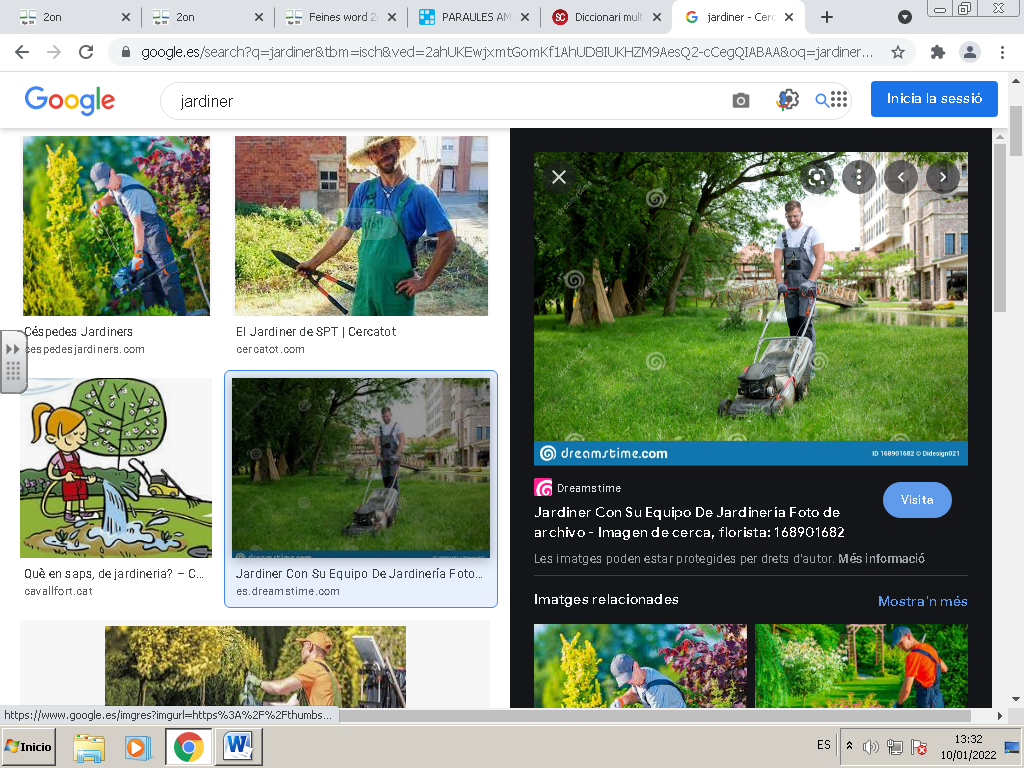 EL JARDINER ES DIU MIGUEL.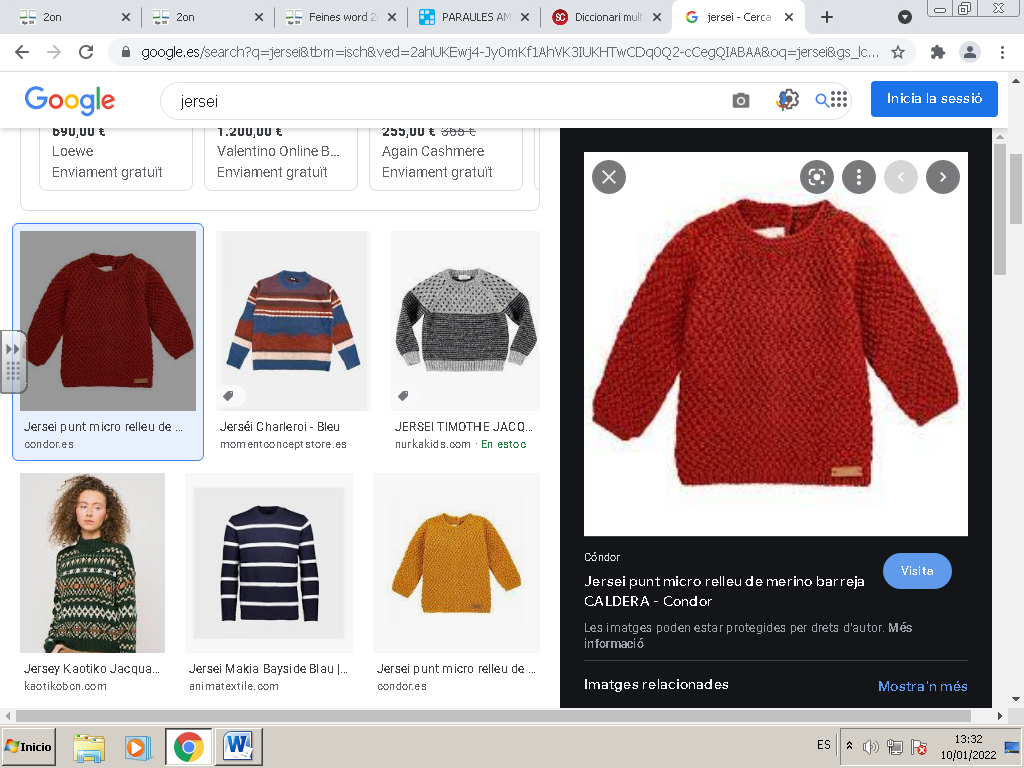 EL JERSEI DE L’EMANUELLE.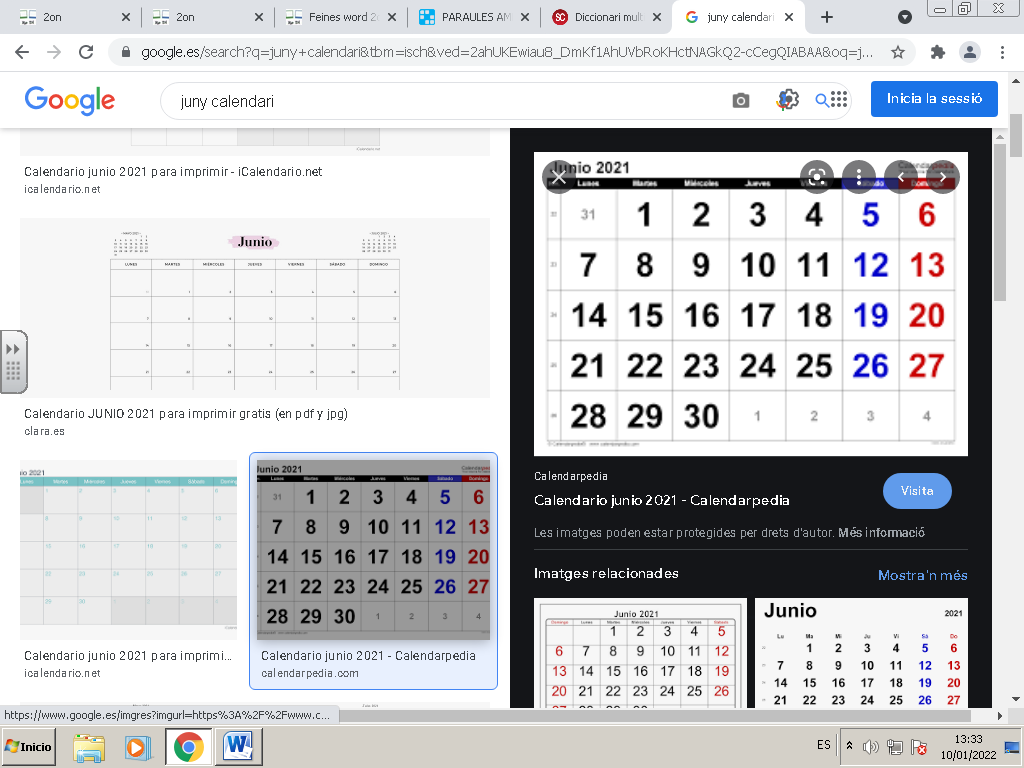 AL JUNY MARXARÉ DE VACANCES.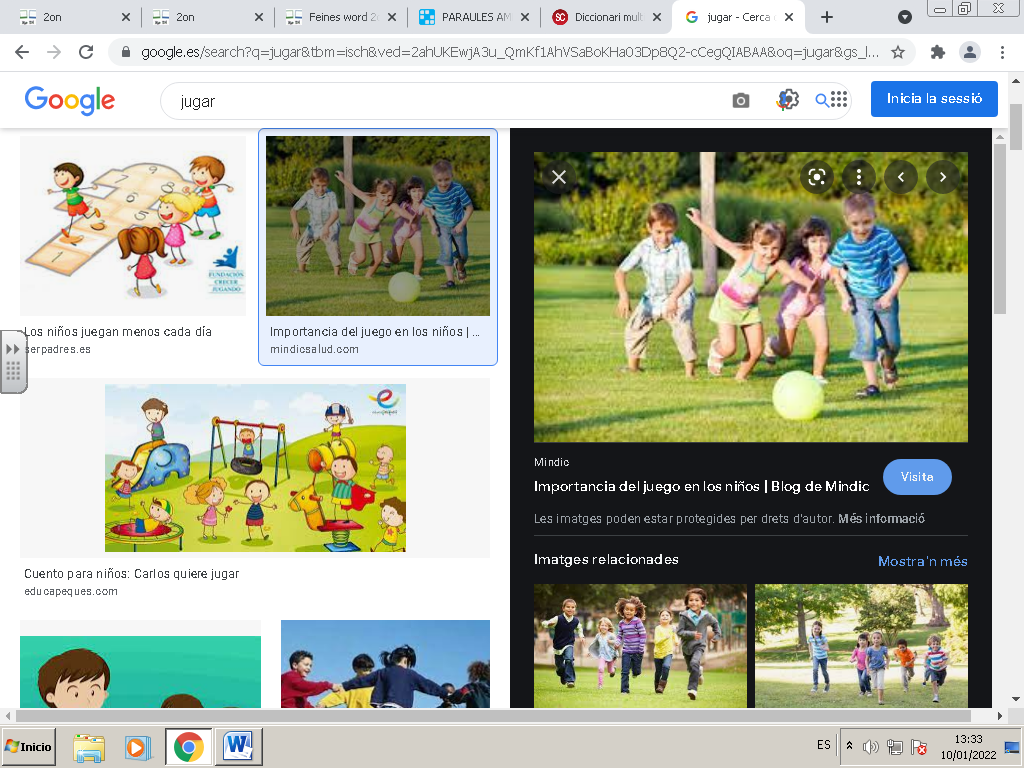 LA PILOTA DE LA VELANY.